Publicado en Madrid el 08/09/2021 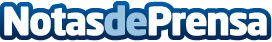 La compra de productos de domótica y "oficina en casa" se dispara con la vuelta al trabajoUn estudio de la web compara100.com pone en manifiesto la tendencia en productos para trabajar desde casa y de ahorro energético con relación al creciente teletrabajoDatos de contacto:Compara100.com662365314Nota de prensa publicada en: https://www.notasdeprensa.es/la-compra-de-productos-de-domotica-y-oficina_1 Categorias: Nacional Telecomunicaciones E-Commerce Recursos humanos Hogar Oficinas http://www.notasdeprensa.es